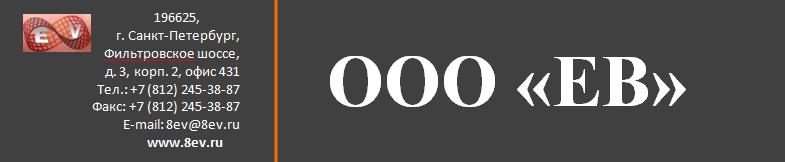 Опросный листДля подбора смазочно-охлаждающей жидкости (СОЖ)ПредприятиеКонтактное лицо (ФИО, должность, телефон, e-mail)Основные операции обработки 
(точение, фрезерование, 
шлифование и т.д.)Обрабатываемые материалы (чугун, сталь легированная/нержавеющая, титан и т.д)Жесткость воды 
(для водосмешиваемых СОЖ)Способ подачи СОЖ (подача 
жидкости или распыление )Марка применяемой  СОЖОбъем потребления СОЖ (месяц, квартал, год)Проблемы используемой СОЖДополнительные требования